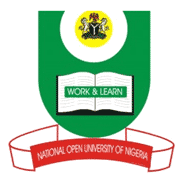 NATIONAL OPEN UNIVERSITY OF NIGERIA14-16 AHMADU BELLO WAY, VICTORIA ISLAND LAGOSSEPTEMBER/OCTOBER 2015 EXAMINATIONSCHOOL OF SCIENCE AND TECHNOLOGYCourse code: 			CIT309Course Title: 			Computer ArchitectureTime: 2 Hours Instruction: Answer any Four (4) questions. 1a.	List and describe the two (2) basic tasks of control unit.				[71/2 marks]1b.	List and briefly explain the four (4) types of parallel processor system.		[10 marks]2a.	Define the following:System control element (SCE).						[2 marks]Main store control (MSC).							[2 marks]Memory card.									[2 marks]Dual core processor chip.							[2 marks]L2 cache.									[2 marks]2b.	Highlight the features and functionality of a multi programming system to accommodate multiple 	processor.										[71/2 marks]3a.	Explain what is meant by Micro-operation					[41/2marks]3b.	List and discuss four (4) basic functions a computer can perform.			[13 marks]4a	Discuss how the A.L.U is interconnected with the rest of the processor.		[71/2 marks]4b.	Define the following:Data types.									[2 marks]processors instruction.								[4 marks]Instruction.									[4 marks]5a.	Briefly state how the 2s complement operation can be performed on the given integer numbers.												[51/2 marks]5b.	Define the following acronym:MAR.MBR.IR.PC.Interrupt.Timer.										[12 marks]6a.	Explain the following:i.	Clock.	ii.	Flags									[5 marks]									[5marks]6b.	What does it meant by simultaneous execution of action on: Read word from memory and Increment PC.										[71/2marks